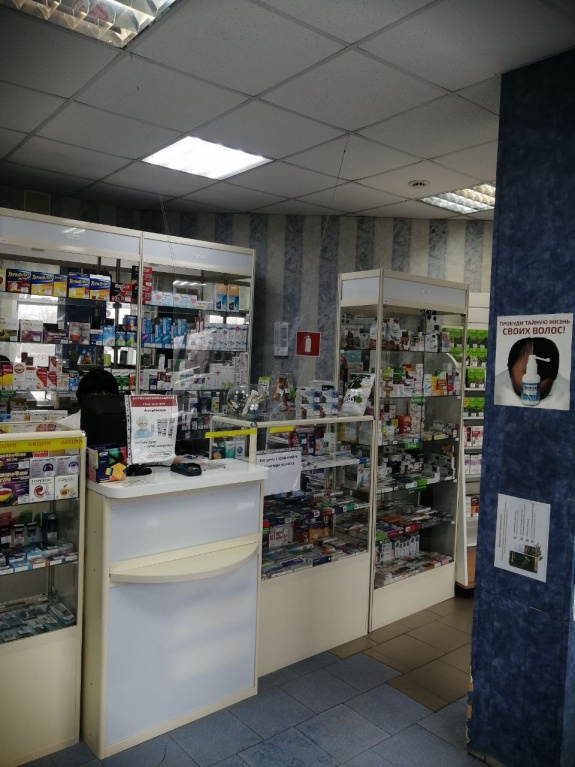 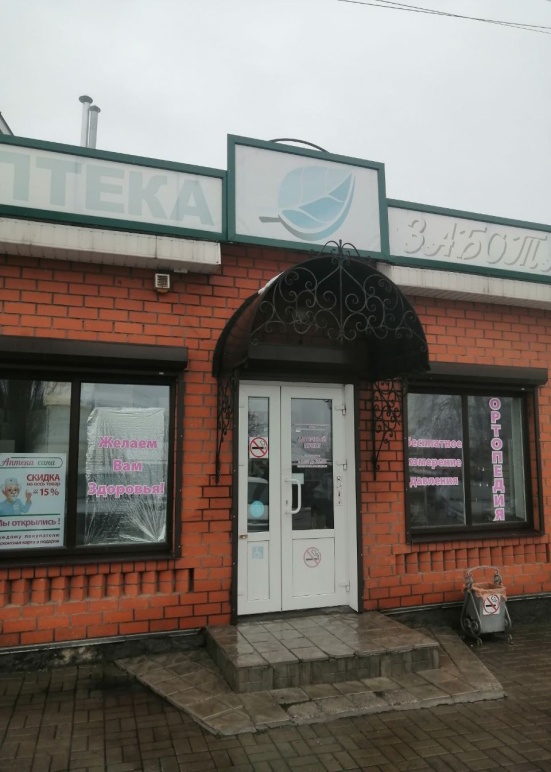 Аптека «САНА»Информация:Адрес: г. Бутурлиновка, ул. Блинова,  16. График работы аптеки: Понедельник-воскресенье: 08:00-20:00Сайт: https://aptekasana.ru/Телефон:  8 (800) 201-40-19Бонусная система «Сана»Получите пластиковую карту бесплатно в аптеке. Получите возможность приобретать товары по сниженным ценам;Скидка предоставляется на весь ассортимент, кроме товаров, участвующих в акциях. Всё для вашего здоровья:     -Качественная лекарственная и парафармацевтическая продукция известных фирм;       -Гарантированно низкие цены на весь ассортимент реализуемой продукции; 